TOWN OF       HARWICH732 Main StreetHarwich, MA 02645CONSERVATION COMMISSIONPHONE (508)-430-7538     FAX (508)430-7531HARWICH CONSERVATION COMMISSION - AGENDA TOWN HALL – GRIFFIN ROOM – HYBRID MEETINGWEDNESDAY SEPTEMBER 7, 2022 – 6:30 PM*Public may attend the meeting in person, access the meeting on Channel 18 (Broadcasting Live), or can login to the meeting remotely using the following login information*Please join my meeting from your computer, tablet or smartphone. 
https://meet.goto.com/738019093 

You can also dial in using your phone. 
United States: +1 (571) 317-3122 
Access Code: 738-019-093 New to GoToMeeting? Download the App here: https://meet.goto.com/install 6:30 PM HEARINGSAll hearings shall be subject to discussion, taking of testimony, review of submitted and documents which may result in a vote being taken to approve or deny a project; or to issue a continuance to a time and date certain in order to receive and review further information as needed. The following applicants have requested a Change in PlanJoseph and Kathleen Reis, 4 Eastern Avenue, Map 6 Parcel G3-8.  SE32-2447. Request to reconfigure the approved patio.The following applicants have filed a Request for Determination of ApplicabilityTraci and John Doherty, 98 Chase Street, Map 11 Parcel S7-1. Addition.The following applicants have filed a Notice of IntentRichard Tupper, 1 Shore Drive, Map 78 Parcel B10. Raze and Replace Single Family Swelling and Septic. Daniel Mento, 3 Mark Lane, Map 30 Parcel G5-3. New Dwelling. Daniel Mento, 116 Sisson Road, Map 30 Parcel G5-4. New Dwelling. Orders of ConditionsKen Tomasian, 17 Indigo Lane, Map 80 Parcel D112. Amendment to SE32-2471. Addition of a screened porch to an approved single family dwelling. Katherine Seufert Green, 2261 Head of the Bay Rd, Map 119 Parcel N5. Amendment to SE32-2425.  Addition of a stone patio to an approved renovation plan.The following applicants have requested a Certificate of Compliance Tetra Tech, 15 Glendoon Rd, Map 12 Parcel X3-41. SE32-2420. Gas remediation.Karen Agnew and John Huth, 3 Hulse Point Road, Map 6 Parcel A2-4. SE32-2261. Additions and vegetation management. Discussion and Possible Vote2 Harvest Hollow – Unpermitted Fence Skinequit CPC ApplicationSea Way Beach at Old Mill PointChloe’s Path Fertilizer BylawMinutesOctober 2, 2019ANY OTHER BUSINESS WHICH MAY COME BEFORE THE COMMISSIONAuthorized posting officer:		Posted by:  														                        Town ClerkMelyssa Millett		  							9/1/2022	   	Signature 	     								Date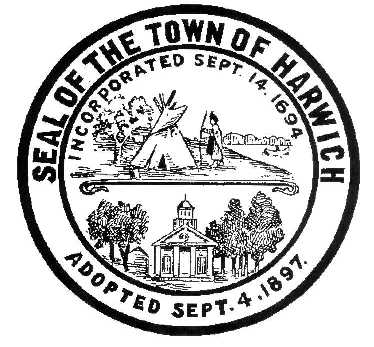 